                                                                    دانشگاه علوم پزشکی و خدمات بهداشتی و درمانی زابل         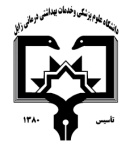                                                                                                     معاونت آموزشی                                                      مرکز مطالعات و توسعه آموزش علوم پزشکی دانشگاه علوم پزشکی                                                                                                                                                      فرم طرح درس روزانه*موارد مدنظر ارزشیابی: حضور فعال در کلاس           سئوالات کلاسی              امتحان میان ترم               پروژه درسی              کنفرانس – ترجمه            فعالیت علمی و گزارش کار           امتحان پایان نیمسال                 سایر*منابع درسی مورد استفاده :آصف زاده، سعید، مدیریت و تحقیقات  بیمارستانی. دانشگاه علوم پزشکی قزوین. قزوین. 1382. وبستر، جان ، تجهیزات پزشکی طراحی و کاربرد. جهاد دانشگاهی دانشگاه صنعتی امیرکبیر. تهران، 1379عسگری روح الله. آشنایی با اصول طراحی، تجهیز و توسعه بیمارستان. انتشارات آوای قلم. 1396*هدف کلی درس :هدف از ارائه این درس آشنایی دانشجویان با اصول و روشهای طراحی فضاهای درمانی و بهداشتی و محاسبه نیاز به تختهای بیمارستانی و فضای مورد لزوم برای مراقبتهای بهداشتی و درمانی سرپایی و شناخت سازمانهای مسئول در زمینه طراحی فضاهای بیمارستانی و تیپولوژی بنا و فضاهای بهداشتی و درمانی و بیمارستانها و نحوه تجهیز آنها میباشد. در پایان ترم دانشجو با براورد نیازها ، نحوه سازماندهی اهداف بناها و فضاهای بیمارستانی ویژگیهای انواع ساختمانهای بهداشتی و درمانی و بیمارستانی و انواع و ابعاد مختلف آن آشنا میشود. *شرح مختصری از درس : (برای هر جلسه تنظیم گردد)  روش های  یادهی-یادگیری می تواند  شامل : سخنرانی ،بحث در گروهای کوچک ،نمایشی ،پرسش و پاسخ ،حل مسئله (pbl)،گردش علمی ،آزمایشگاهی ،یادگیری بر اساس case و غیرهدانشکده:         بهداشت                                                                                          نام مدرس:                خانم شمسایی                                                               رتبه علمی: مربینام درس:     اصول طراحی و تجهیز و توسعه بیمارستان                            کد درس:            730048              نوع درس(تئوری /عملی):        تئوری                    تعداد واحد :               2                                  میزان ساعت : 34 ساعترشته تحصیلی فراگیران:     مدیریت خدمات بهداشتی درمانی                                مقطع تحصیلی فراگیران :    کارشناسی                                                نیمسال ارائه درس: اول 97-98شماره جلسه اهداف اختصاصی (رئوس مطالب همان جلسه)اهداف ویژه رفتاری همان جلسه(دانشجو پس از ارائه درس قادر خواهد بود)حیطه ایجاد تغییرات پس از آموزش          ( شناختی،روان حرکتی،عاطفی) روش های یاددهی-یادگیریمواد و وسایل آموزشی تکالیف دانشجو 1سیر تاریخی و طراحی بیمارستانها و سایر فضاهای بهداشتی و درمانی در ایران وجهان آشنایی با نظام سنتی و ملی شدن مراکز درمانی و جدایی مذهب از درمانتخصص گرایی بر حسب وظیفه در بیمارستانها  آشنایی با بیمارستانهای آموزشی شناختی. سخنرانی. پرسش و پاسخپاور پوینت. وایت برد پرسش و پاسخ2نیاز سنجی و برنامه ریزی برای بنیاد بیمارستان آشنایی با چهارچوب ذهنی ، براورد ظرفیت بیمارستان شناختی سخنرانی. پرسش و پاسخپاورپوینت. وایت بردپرسش و پاسخو امتحان کتبی3توپولوژی فضاهای درمانی بستری و سرپایی در ایران آشنایی فضای بخش اطفال ، بخش نگهداری و مراقبت ویژه بخش ایزولاسیون شناختیسخنرانی. پرسش و پاسخ پاورپوینت. وایت بردپرسش و پاسخ4توپولوژی فضاهای درمانی بستری و سرپایی در ایرانآشنایی با ساختمان و تجهیزات بخش اعمال جراحی،محاسبه ابعاد اتاق عمل و تجهیزات بخش اعمال جراحی،شناختیسخنرانی. پرسش و پاسخپاورپوینت. وایت بردپرسش و پاسخ5توپولوژی فضاهای درمانی بستری و سرپایی در ایرانآشنایی با ساختمان و تجهیزات  با بخش اعمال زایمان، نگهداری نوزادان، آزمایشگاه شناختی سخنرانی. پرسش و پاسخپاورپوینت. وایت بردپرسش و پاسخو امتحان کتبی6توپولوژی فضاهای درمانی بستری و سرپایی در ایرانآشنایی با ساختمان و تجهیزات  با بخش رادیولوژی ، سی تی اسکن، فیزیوتراپی شناختی سخنرانی. پرسش و پاسخپاورپوینت. وایت بردپرسش و پاسخو امتحان کتبی7توپولوژی فضاهای درمانی بستری و سرپایی در ایرانآشنایی با ساختمان و تجهیزات داروخانه، تزریقات، درمانگاه بیمارستانشناختی سخنرانی. پرسش و پاسخپاورپوینت. وایت بردپرسش و پاسخو امتحان کتبی8توپولوژی فضاهای درمانی بستری و سرپایی در ایرانآشنایی با ساختمان و تجهیزات استریلیزاسیون مرکزی و رختشویخانه، بخش انبار مواد غذایی شناختی سخنرانی. پرسش و پاسخپاورپوینت. وایت بردپرسش و پاسخو امتحان کتبی9توپولوژی فضاهای درمانی بستری و سرپایی در ایرانآشنایی با ساختمان و تجهیزات سایر بخشهای بیمارستان شناختی سخنرانی. پرسش و پاسخپاورپوینت. وایت بردپرسش و پاسخو امتحان کتبی10مراحل طراحی ، تدوین برنامه فیزیکی وسازماندهی و  مدیریت ، تجهیز و راه اندازی و بهره برداری فضاهای درمانی و بیمارستانها شناخت موقعیت بیمارستان و مساحت بیمارستان و فضاهای بیمارستان شناخت فضاهای فیزیکی بیمارستانشناختی سخنرانی. پرسش و پاسخپاورپوینت. وایت بردپرسش و پاسخو امتحان کتبی11مراحل طراحی ، تدوین برنامه فیزیکی وسازماندهی و  مدیریت ، تجهیز و راه اندازی و بهره برداری فضاهای درمانی و بیمارستانهاشناخت منابع مهم درگردآوری داده هاآشنایی با مراحل طرح ریزی جا و مکان در بیمارستان شناخت شکل کلی ساختمان بیمارستان شناختی سخنرانی. پرسش و پاسخپاورپوینت. وایت بردپرسش و پاسخ12مراحل طراحی ، تدوین برنامه فیزیکی وسازماندهی و  مدیریت ، تجهیز و راه اندازی و بهره برداری فضاهای درمانی و بیمارستانهاآشنایی با ساخت انواع بیمارستانهاشناخت تقسیم بندی بخشهای خوابگاهی ترتیب تختها ، فاصله تخت از دیوار و جوانب ، نور و پنجره ها شناختی سخنرانی. پرسش و پاسخپاورپوینت. وایت بردپرسش و پاسخ13مراحل طراحی ، تدوین برنامه فیزیکی وسازماندهی و  مدیریت ، تجهیز و راه اندازی و بهره برداری فضاهای درمانی و بیمارستانهاآشنایی با استقرار بخش در طبقات بیمارستان ، مساحت هر بخش و تجهیزات بخشهای مختلفشناختیسخنرانی. پرسش و پاسخپاورپوینت. وایت بردپرسش و پاسخ14اهمیت و نقش مدیران در طراحی و تجهیز و راه اندازی و بهره برداری از بیمارستانها و واحدهای بهداشتیطرح ماتریس سازمان بیمارستان ، اداره بیمارستان ، وظایف کلی مدیر در سازمان بیمارستان ،  بیان مهمترین مهارتهای مدیر بیمارستان ، کمیته های بیمارستانشناختیسخنرانی. پرسش و پاسخپاورپوینت. وایت بردپرسش و پاسخو امتحان کتبی15مطالعه انواع نقشه ها و ثبت فضاها بر حسب تخت به متر مربع و ثبت فضاهای درمانی، پشتیبانی تشخیصی و مدیریت آموزشی به کل بنای بیمارستان و واحدهای بهداشتیآشنایی با انواع نقشه ها و ثبت فضاها بر حسب تخت به متر مربع و ثبت فضاهای درمانی، پشتیبانی تشخیصیشناختیسخنرانی. پرسش و پاسخپاورپوینت. وایت بردپرسش و پاسخ15جمع بندی و مرور مطالبشناختیسخنرانی. پرسش و پاسخپاورپوینت. وایت بردپرسش و پاسخ